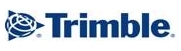 TRIMBLE HUNGARY KFT.CNC esztergályosBudapesti székhelyű, több mint 20 éve működő, Amerikai tulajdonban lévő műszergyártással foglalkozó Trimble Hungary Kft. keres megmunkáló üzemébe CNC esztergályos munkatársat.FELADATOK:Beállított CNC eszterga gépek kezelése, később önálló beállítása műszaki rajz és dokumentáció alapján és programozásA legyártott munkadarabok és profilok gyártásközi ellenőrzése, adminisztrációjaELVÁRÁSOK:NCT vezérlés ismereteszakirányú CNC gépkezelői és/vagy CNC forgácsolói végzettségpontos, precíz munkavégzés magabiztos műszaki rajzolvasási ismeretekAMIT KÍNÁLUNK:versenyképes bérezésstabil, hosszú távú munkalehetőségCafeteriaJelentkezés fényképes szakmai önéletrajzzal, bruttó bérigény feltüntetésével: krisztian_nagy@trimble.com